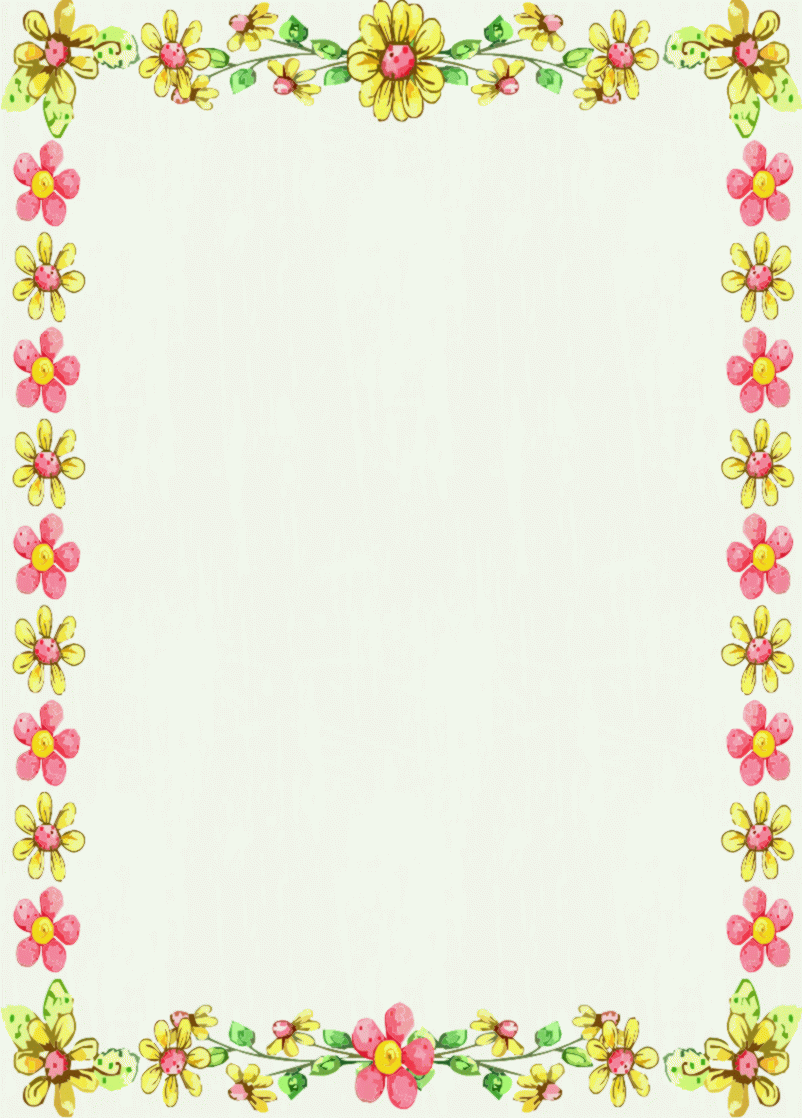 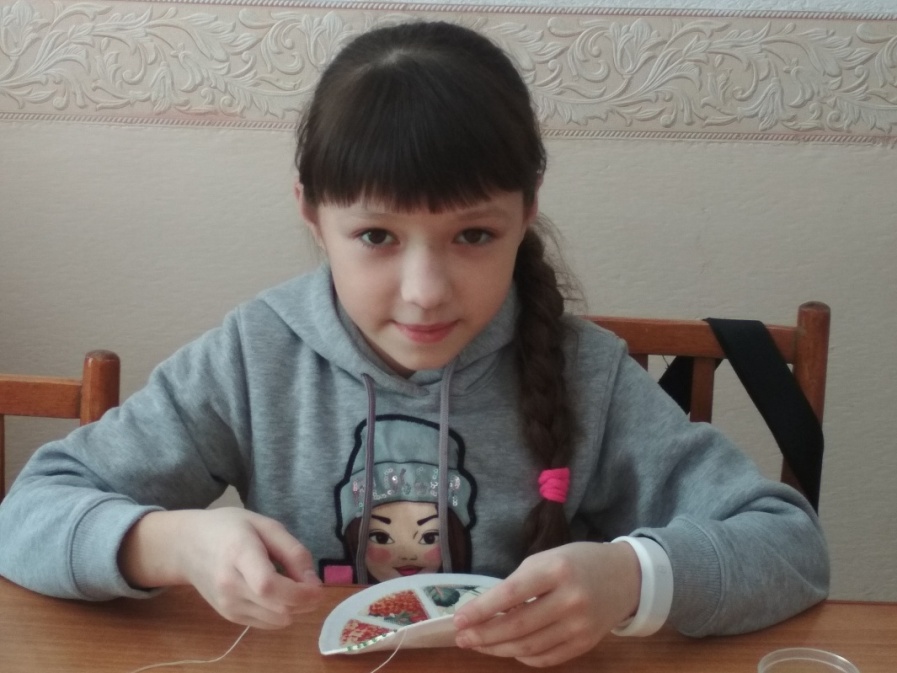 Бывают руки непростые,
На вид, как все, обычные.
Их называют золотые,
Они к труду привычные.
В них дело спорится умело -
Всё могут сделать, воссоздать.
С душой берутся, ловко, смело.
Таким не свойственно скучать.    Часовникова Валерия занимается в студии декоративно – прикладного творчества «Терем мастериц» с 2015 года. С первых занятий Лера отличается аккуратностью, целеустремленностью и любознательностью.  Она с удовольствием занимается рукоделием, и отдает предпочтение ручному шитью.  В каждой ее работе ощущается настроение, чувства, эмоции. Ее изделия несут особую энергетику, создают ощущение  гармонии. Усердие и творческие идеи Валерии достойны внимания и восхищения. С каждым годом ее работы становятся более трудоемкими и интересными.     Занятия в студии Лера успешно совмещает с учебой в школе.  Она активно участвует в конкурсах, выставках, фестивалях и ярмарках декоративно – прикладного творчества, имеет дипломы и грамоты областных и Всероссийских конкурсов. Ежегодно Валерия становится лауреатом традиционной районной выставки детского  декоративно – прикладного творчества «Созвездие юных мастеров».    Все что сделано руками Леры, сделано с любовью, и предназначено для  самых родных людей: мамы, папы, бабушки, братьев.     Валерия, талантливый ребенок,  увлеченный любимым делом, желаем ей всегда создавать что – то новое, невероятно красивое и интересное, гордиться своими победами и удивлять всех вокруг своим чудесным творчеством.В рукоделии главное не научиться делать что - то лучше всех,а научиться делать так,чтобы твой стиль и почеркузнавали по твоим работам...